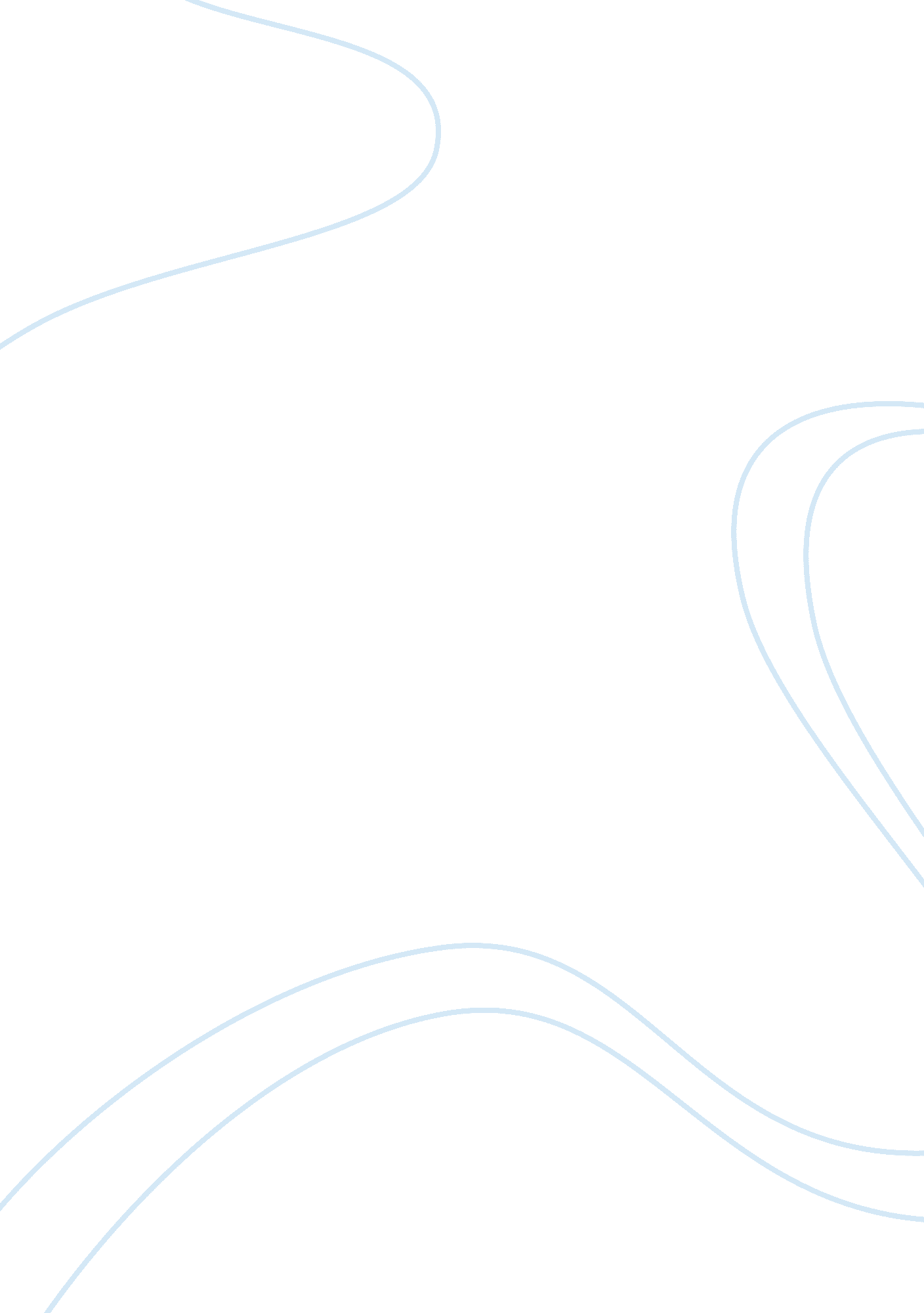 Digitalisation in the classroom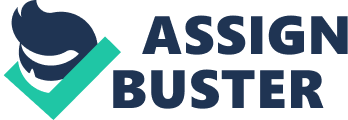 To live in the 21st century means having to deal with, among others, technological aspects. Access to technology, especially in Argentine schools was limited a decade ago and it meant one of the major educational priorities. However, there has recently been a substantial change with the introduction of so – called programme ‘ Conectar Igualdad’. In actual fact, they way students learn nowadays is different as technology has come to be part of both their social and their educational needs. Digitization in the classroom gives learners the chance to acquire the tools so as to face the challenges the modern world brings in terms of technology. Teachers should be aware that the best way to educate students today is not the same as the one they were used to when they were learners in the old days. Shifting the focus on methodology based largely on lectures into lessons where internet devices are acceptable illustrates the point that is being made on traditional teaching. Recreating classrooms with such kinds of evices is certain to meet the needs of high technology pupils in a context familiar to them. The fact of being given more interactive assignments in the class will mean increasing teacher – student relationship as well as interaction among students. Likewise, learners may well take advantage of dealing with easier material at home thus having more motivating tasks in class. Putting digital lessons into practice allows the educator to both monitor students’ job providing suggestions and foster collaborative work with each other. Take the well- known ‘ Google Drive’ in which the students are able to share documents and perform the role of collaborators. The learners are provided with some questions as a sort of trigger. So they start writing a composition in small groups using such a tool. Once the first draft is done, the learners will use ‘ Google Drive’ to share the assignment with other friends who will make corrections and try to give the corresponding feedback. Working with peers helps pupils feel completely at ease when being corrected. If more assistance is needed, students can do the same with the teacher. Facebook pages further demonstrate this point as long as they are used properly. After reading a given book o story students can create imaginary conversations between the characters they most liked employing the tool in question. Netbooks in class similarly play a principal role in that every single learner works at his or her own pace and gets immediate feedback concerning the progress. All in all, the use of technology nowadays particularly in classrooms will allow students to get ready for the challenging world of the current century that is moving faster and faster. Digitization in the classroom does not mean replacing teachers with computers, but rather helping make learners more capable, better prepared and more excited about embarking on a lifelong journey of learning. This in turn will certainly enhance the introduction of new technology in the workplace and the interconnectivity of our world. 